Топ-8 лучших сайтов для школьников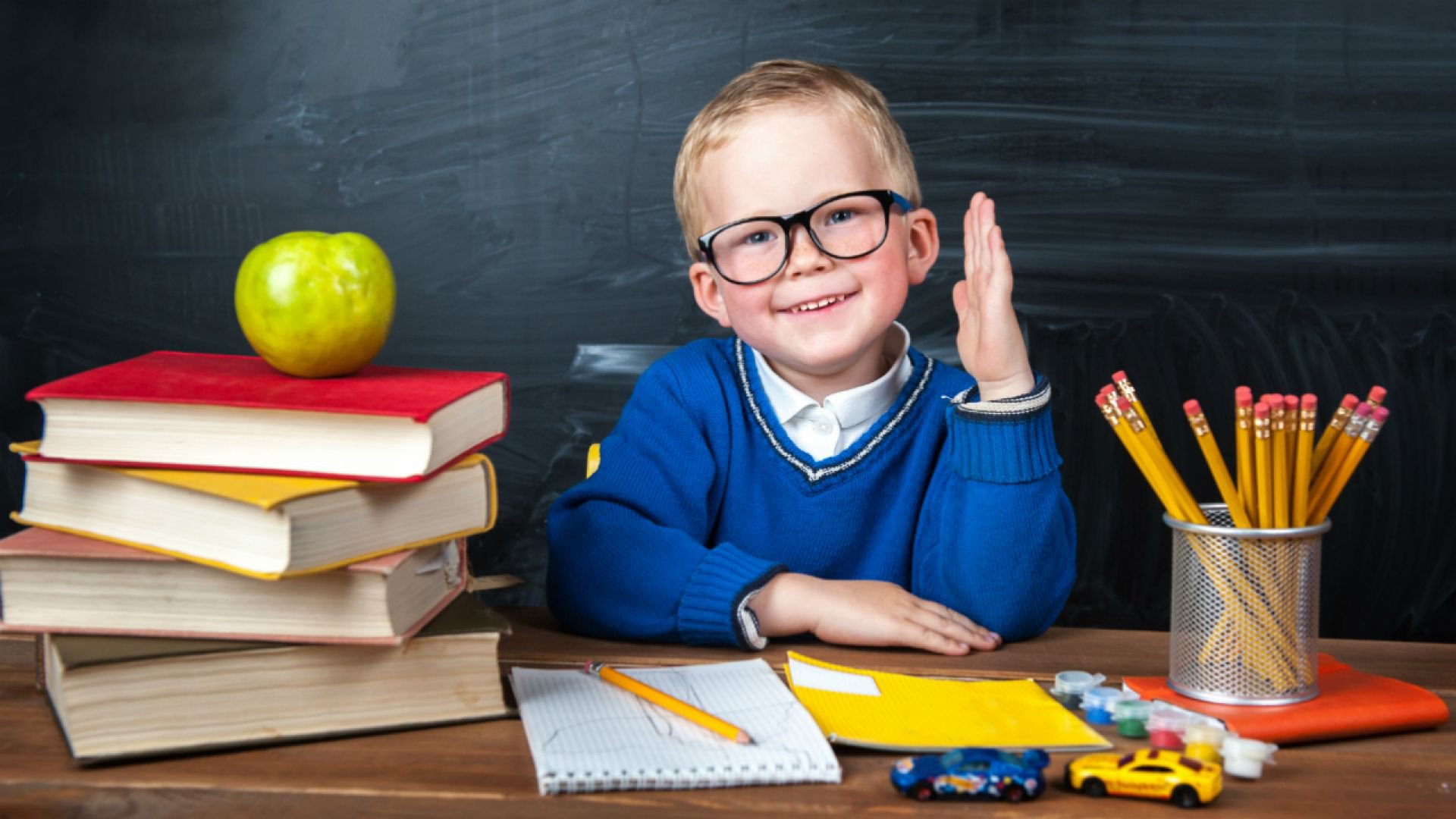 Сайты, которые помогут разобраться со всеми школьными предметами и не только:Виртуальная академия https://www.virtualacademy.ru/videouroki/Фоксфорд  https://foxford.ru/Академия IT https://academiait.ruStepik https://welcome.stepik.org/ruInternetUrok https://interneturok.ruБольше, чем урок! http://academy.mosmetod.ruВикиум https://super.wikium.ruPuzzle English https://puzzle-english.com